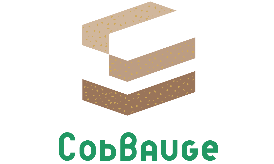 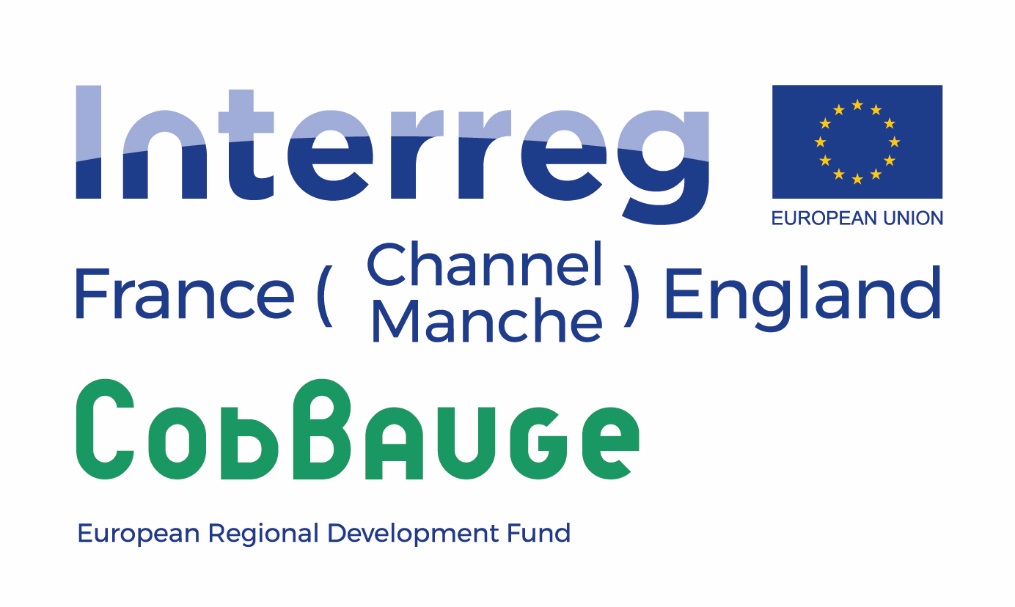 CobBauge1Location : French Kick-Off Event13th February, 2018 Réunion de lancementTuesday 13th February, 2018 Location :Time : 17:00 – 19:00Welcome and RegistrationPresentation 1: Introduction of the CobBauge project Professor Steve Goodhew – Plymouth UniversityPresentation 2: Situation of Cob Buildings in FranceFrancois Streiff - PnrMCBPresentation 3: Introduction to EBUKI Rowland Keable - EBUKIPresentation 4: Cob Mixes – ESITC and EBUKIESITC – Malo LeguernQuestions and AnswersAccueil et Inscription Présentation 1: Introduction du projet CobBaugePrésentation 2: Situation de la construction en bauge en France Présentation 3: Présentation du EBUKIPrésentation 4: Cob Mélanges – ESITC et EBUKIQuestions et Réponses